	Org.datum 25.03.1966	Inhemskt nr 390		Distrikt 107-O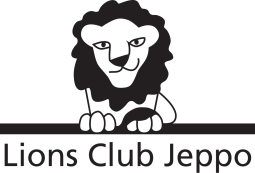 	Charter Night 12.11.1966	Int. nr 4033 020605	www.lcjeppo.fi                         Gemenskap -  Vänskap -  Hjälpsamhet  -  Talkoanda			 Verksamhetsplan 2022-2023				(förslag i april 2022)AugustiJuthbacka marknaden, om arrangemangen är aktuellaFlyktinghjälp i samråd med andra aktörerSeptemberVerksamhetsårets första månadsmöteMedlemsvärvningFacebook-sida startasOktoberMedlemsvärvningÅrsmöteTillverkning av Jeppolyktan (vid behov)JulkortslotteriFredsaffischtävlingLucia-arrangemangPlogkäpparNovemberTillverkning av Jeppolyktan (vid behov)SkrotinsamlingJulkortslotteriJulöppning + Årets JeppoboFredsaffisch, vinnare utsesPlogkäpparDecemberMedv. i Keppo julmarknadUppvaktning vid krigargravarna 6.12LuciaJeppolyktan, julgranar till företagJulkortslotteriJanuariGemensam. aktivitet...MotionskampanjÖsterbottens LionFebruariMotionskampanjKlubb besöker klubbArtikel till Österbottens LionMarsMedlemsvärvningValberedningMotionskampanjen avslutasTimring av ladaAprilValmöteDistriktets årsmöte / medlemsutbildningFöretagsbesökMajPappersinsamlingMinigolfUppvaktning vid krigargravarna på De stupades dagJuniRapportera MyLCIAktiviteter som pågår hela verksamhetsperioden: September-maj hålls styrelsemöte 2:a ons. och månadsmöte 3:e ons. i mån om ej annat meddelas. Därtill: Understöd till nyfödda i Jeppo, utbetalning av stipendier, skrotinsamling, försäljning av Jeppolyktan och -vimpeln.Zonens schema inverkar. Förteckningen justeras vid behov.